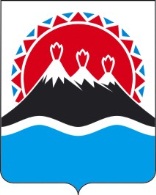 МИНИСТЕРСТВОСОЦИАЛЬНОГО БЛАГОПОЛУЧИЯ И СЕМЕЙНОЙ ПОЛИТИКИ КАМЧАТСКОГО КРАЯ(Министерство социального благополучия)_______________________________________________________________________________ПРИКАЗ[Дата регистрации] № [Номер документа]-п г. Петропавловск-КамчатскийО внесении изменений в приложение к приказу Министерства социального благополучия и семейной политики Камчатского края от 12.10.2021 
№ 1528-п «Об утверждении Административного регламента Министерства социального благополучия и семейной политики Камчатского края по предоставлению государственной услуги «Выдача направления на отдых и оздоровление в загородный стационарный оздоровительный лагерь отдельным категориям детей, находящихся в трудной жизненной ситуации»ПРИКАЗЫВАЮ:1. Внести в приложение к приказу Министерства социального благополучия и семейной политики Камчатского края от 12.10.2021 № 1528-п «Об утверждении Административного регламента Министерства социального благополучия и семейной политики Камчатского края по предоставлению государственной услуги «Выдача направления на отдых и оздоровление в загородный стационарный оздоровительный лагерь отдельным категориям детей, находящихся в трудной жизненной ситуации» следующие изменения1) дополнить часть 2 пунктом 5 следующего содержания:«5) дети военнослужащих и сотрудников военнослужащих и сотрудников федеральных органов исполнительной власти и федеральных государственных органов, в которых федеральным законом предусмотрена военная служба, сотрудников органов внутренних дел Российской Федерации, принимающих (принимавших) участие в специальной военной операции на территориях Донецкой Народной Республики, Луганской Народной Республики и Украины, сотрудников уголовно-исполнительной системы Российской Федерации, выполняющих (выполнявших) возложенные на них задачи на указанных территориях в период проведения специальной военной операции.»;2) пункт 7 части 25 дополнить подпунктом «г» следующего содержания:«г) для детей участников специальной военной операции – справка об участии в специальной военной операции на территориях Донецкой Народной Республики, Луганской Народной Республики и Украины, выданная воинской частью (военным комиссариатом).».2. Настоящий приказ вступает в силу после дня его официального опубликования.Министр социального благополучия и семейной политики Камчатского края[горизонтальный штамп подписи 1]А.С. Фёдорова